Р О С С И Й С К А Я  Ф Е Д Е Р А Ц И ЯЯРОСЛАВСКАЯ  ОБЛАСТЬН Е К Р А С О В С К И Й  М У Н И Ц И П А Л Ь Н Ы Й Р А Й О НМУНИЦИПАЛЬНЫЙ  СОВЕТ  СЕЛЬСКОГО  ПОСЕЛЕНИЯ КРАСНЫЙ ПРОФИНТЕРНЧЕТВЕРТОГО СОЗЫВАР Е Ш Е Н И ЕОт 23.12.2020 года   № 62О  присвоении названия улицам в д. Левиново          Руководствуясь Федеральным законом №131 ФЗ от 06.10.2003 «Об общих принципах местного самоуправления в Российской Федерации» МУНИЦИПАЛЬНЫЙ СОВЕТ СЕЛЬСКОГО ПОСЕЛЕНИЯ КРАСНЫЙ ПРОФИНТЕРН РЕШИЛ:                                 Присвоить наименования улицам Российская Федерация, Ярославская область, Некрасовский район, сельское поселение Красный Профинтерн,  д. Левиново: ул.Тенистая, ул.Тихая. Настоящее решение вступает в силу после его опубликования.Председатель Муниципального	                          Глава сельского поселенияСовета сельского поселения                                              Красный Профинтерн                Красный Профинтерн                                  Е.Л. Шалыгина                                                 А.В.Огурцов                                                                                        Приложениек Решению Муниципального Советаот  23.12.2020г. № 62Схема расположения земельных участков расположенных по адресу:Ярославская область, Некрасовский район, сельское поселение Красный Профинтерн, д.Левиново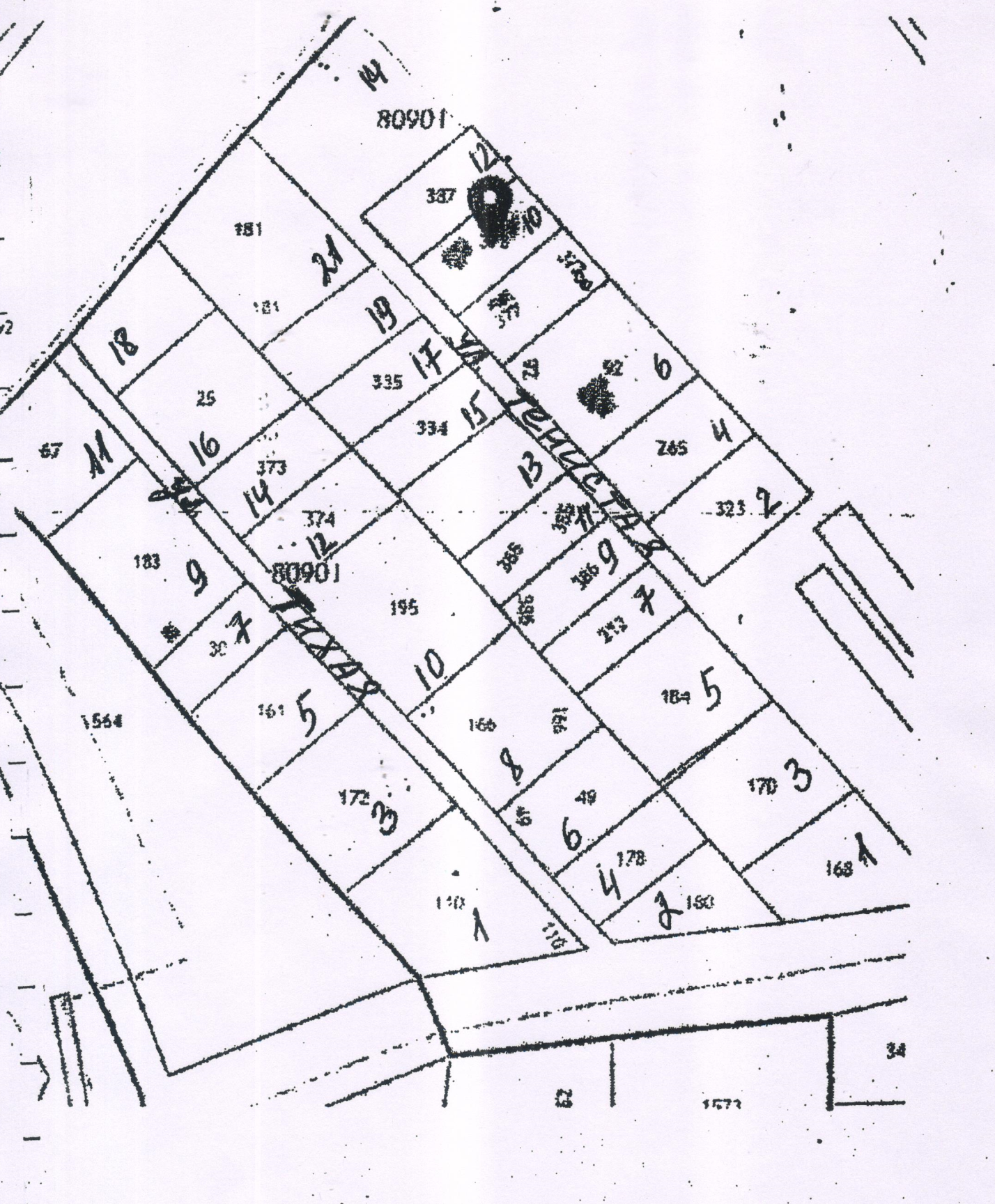 